Název stavby: “Revitalizace toku Opusta“ZMĚNOVÝ LIST  č. 1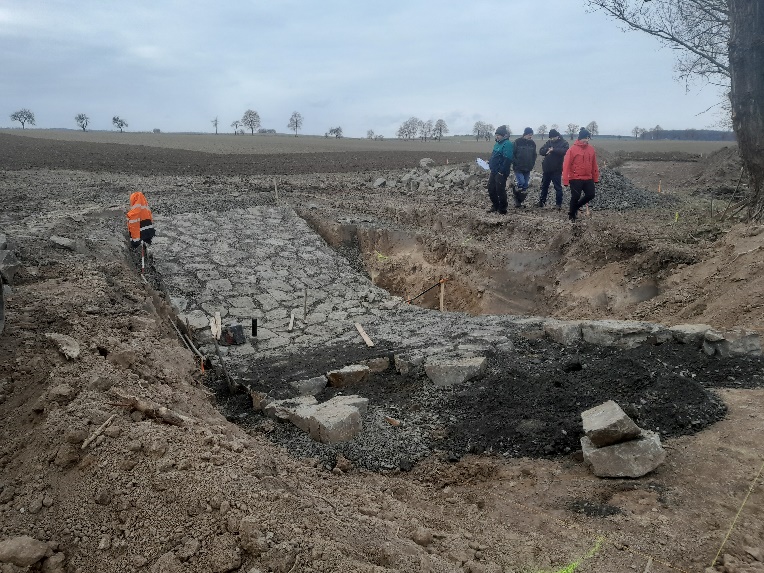 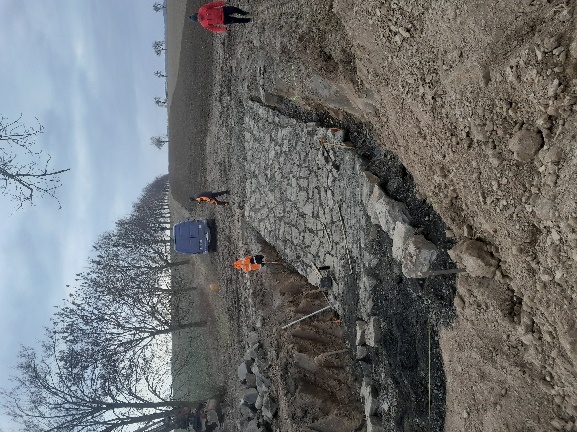 Objekty změny stavby:       SO 03 Brod1. Objednatel stavby:	Povodí Odry, státní podnik	Ing. Eva Hrubá, vedoucí investičního odboru, TDIIng. Romana Latová, investiční referent2. Zhotovitel stavby:	VDP STAVBY a.s.	xxx, autorizovaná osoba pověřená vedením stavbyxxx – osoba stále přítomná na stavbě3. Projektant stavby:          ATELIES FONTES. s.r.o.                                              xxx, autorský dozor4. Popis předmětu změny:Byl zjištěn rozpor mezi výkresovou dokumentací projektu a rozpočtem stavby. Projektová dokumentace uváděla dlažbu z lomového kamene lomařsky upraveného nasucho. Rozpočet chybně uváděl položku dlažba z lomového kamene lomařsky upraveného na cementovou maltu.Na kontrolním dni projektant vyjasnil rozpor a bylo dohodnuto provádění brodu z dlažby z lomového kamene lomařsky upraveného nasucho s vyklínováním kamenem s vyplněním spár těženým kamenivem, tl. kamene 300mm.5. Rozsah navržených úprav v rámci změny:Méněpráce v celkové výši  - 153.838,93 Kč bez DPH a dodatečné práce v celkové výši 55 664,00 Kč bez DPH budou jako změna ceny díla ve výši  - 98 174,93 Kč bez DPH zahrnuty do dodatku č. 2 smlouvy o dílo č. B0031/22. V Ostravě dne 2. 3. 2023Za objednatele:	xxxZa zhotovitele:  	xxxZa projektanta:	xxxKód položkyPopisMJMnožství celkemCena jednotkováCena celkemPoznámka465513327Dlažba z lomového kamene lomařsky upraveného na cementovou maltu, s vyspárováním cementovou maltou, tl. kamene 300 mmm249,0003 139,57-153 838,93Cena dle rozpočtu zhotoviteleKód položkyPopisMJMnožství celkemCena jednotkováCena celkemPoznámka465511327Dlažba z lomového kamene lomařsky upraveného na sucho s vyklínováním kamenem, s vyplněním spár těženým kamenivem, drnem nebo ornicí s osetím, tl. kamene 300 mm   m249,0001 136,0055 664,0080% z ceny URS